Journal “Rules” Choose any topic you like. Don’t worry about spelling or anything.  Just write!You can also draw a picture with the journal if you’d like to.If you get stuck and can’t find an idea, spend a journal entry just brainstorming.  With a parent’s permission, you can contact me anytime to brainstorm!  If you start with one idea and you wander into another idea, that’s fine!  Just keep writing.Journals can be ANY writing style: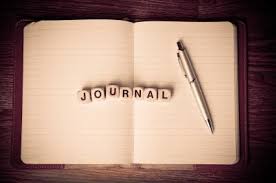 real or imaginaryletterdiary entrytravel journalnature observation poema story a map and travel notes to a real or imaginary placerambling thoughtsreport on a favorite topic discussion of something bugging youplans for your weeka description of something (like your room, your favorite place, animals, etc.)notes about a book you’re readinga letter to a character from a book or as if you are a character from a bookthoughts about an interesting photo, article, or something from the internet Your journal entries should be about a page long.I’ll read your journal entries or we’ll read them in Writer’s Workshop, but your “audience” can be anyone you want.